STARPTAUTISKĀ PRAKTISKĀS PSIHOLOĢIJAS AUGSTSKOLAPSIHOLOĢIJAS FAKULTĀTEApstiprināts Senāta sēdē 2012.g. 27.jūnijā, protokola Nr.69  Priekšsēdētāja I.Krūmiņa__________________________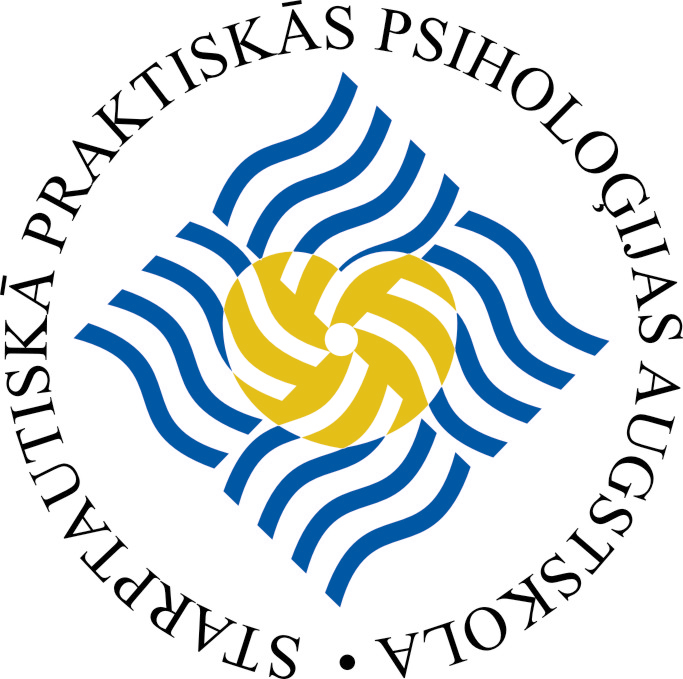 PROFESIONĀLĀ BAKALAURASTUDIJU PROGRAMMAS „PRAKTISKĀ PSIHOLOĢIJA” unPROFESIONĀLĀS MAĢISTRA STUDIJU PROGRAMMAS „KONSULTATĪVĀ PSIHOLOĢIJA”2011./2012. ak.g.atskaiteRĪGA 2012SatursInformācijas pamatavoti atskaitei.Senāta, fakultātes Domes un Zinātniski-metodiskās un pedagoģiskās padomes lēmumi, instrukcijas.Gada un semestru atskaites Senāta sēdēs, kā arī eksaminācijas protokoli.Docētāju ikmēneša atskaites.Studentu mācību darbības rezultātu analīze.Studentu, absolventu un darba devēju aptaujas.Mācību darbs.2.1. Mācību procesa organizācija.      Saskaņā ar Augstskolu likumu, psihologa un psihologa asistenta profesijas Standartiem tiek noteikti studiju veidi un ilgums, programmu un katra studiju bloka apjoms, kursu saraksts un tematika, noslēguma kontroles formas, iegūto zināšanu, profesionālo prasmju un kompetenču saraksts, iegūstamais grāds un profesionālā kvalifikācija.Bakalaura studiju programma tiek īstenota pilna laika formā 4 gadi (8 studiju semestru laikā) un nepilna laika studiju formā – 4,5 gadi (9 studiju semestru laikā). Maģistra studiju programma tiek īstenota pilna laika formā 2 gadi (4 studiju semestru laikā) un nepilna laika studiju formā – 2,5 gadi (5 studiju semestru laikā). Pilna laika studijās darba kontaktveida apjoms sastāda līdz 50% no mācību laika. Nepilna laika studijās nodarbības notiek katru otro mēneša sestdienu.Studiju uzskaites vienība.      Mācību darba uzskaites vienība ir 1 kredītpunkts, kas atbilst studējošā 40 akadēmisko stundu darba apjomam.Studiju programmas apjoms.Bakalaura studiju programmas apjoms – 160 kredītpunkti (240 ECTS)Maģistra studiju programmas apjoms – 80 kredītpunkti (120 ECTS)Iegūstamais grāds un profesionālā kvalifikācija.Absolventi, kuri sekmīgi apguvuši bakalaura studiju programmu, iegūst profesionālā bakalaura grādu psiholoģijā un psihologa asistenta kvalifikāciju. Akadēmiskā un profesionālā sagatavošana dod iespēju turpināt apmācību SPPA maģistrantūrā, citās Latvijas augstskolās un ārpus tās.Absolventi, kuri sekmīgi apguvuši maģistra studiju programmu, iegūst profesionālā maģistra grādu konsultatīvajā psiholoģijā un psihologa konsultanta kvalifikāciju.     Studējošie ir nodrošināti ar studiju darbam nepieciešamo instrumentāriju (studiju materiāli un grāmatas, datori, video-, audio-, fototehnika u.c.). Studiju programmu realizē akadēmiskais personāls ar zinātnisko kvalifikāciju, kā arī praktiķi ar lielu profesionālā darba pieredzi. Studiju process ir organizēts atbilstoši Latvijas Republikas normatīvajiemdokumentiem, SPPA Satversmei, kā arī ar SPPA Senāta pieņemtajiem studijas reglamentējošajiem dokumentiem.2.2. Studējošo mācību darba organizācijas kontrole:nodarbību apmeklēšana (katru nedēļu);izrakstu no grāmatām un zinātnisko žurnālu apspriede, tajā skaitā svešvalodā, studentu problēmjautājumu apspriede nodarbībās un dažāda veida ārpus auditorijas darba;patstāvīgā darba rezultātu ekspresmetožu fiksācijas izmantošana (katru mēnesi);sekmju analīze studentu, administrācijas un docētāju sapulcē (katru mēnesi);projekta darba prezentācija un analīze studentu konferencēs (semestra beigās);ieskaites un eksāmeni (katrā semestri);studentu zināšanu un savas sagatavošanās pašnovērtējums;katra studenta attīstības dinamikas rezultātu analīze (katru gadu);studentu pedagoģisko dosjē un portfolio analīze (katru gadu);kvalifikācijas eksāmena, kvalifikācijas un bakalaura darba (bakalaura programma) un kvalifikācijas un maģistra darba (maģistra programma) aizstāvēšanas rezultātu analīze (studiju beigās).      Svarīgie posmi mācību un patstāvīgajā darbā ir studentu konferences, kas notiek trīs reizes gadā un kopumā sastāda trīs nedēļas līdz ar citiem darba veidiem. 2011./2012. mācību gadā tika rīkotas konferences:«Mācāmies izstrādāt projektus» (septembris)«3D formāts: zināšanas, prasmes, kompetences» (februāris)«Profesija kā dzīves aktivitātes veids» (jūnijs) Konferencēs docētāji un studenti demonstrē sava darba rezultātus. Līdz ar darba pieredzes apmaiņu studenti attīsta publiskās prezentācijas prasmes. Ir sagatavoti apkopojumi ar studentu izstrādāto projektu aprakstu, kurus vadīja docētāji.2.3. Nodarbību apmeklējuma vispārējs līmenis.       Bakalaura studiju programma (pilna laika studijas):       I. kurss – 88,6%			III. kurss – 82,8%                 II. kurss – 84,6%			IV. kurss – 83,8%               Bakalaura studiju programma (nepilna laika studijas):       I. kurss – 89,06 %       		II. kurss – 100%		IV. kurss – 86,49 %	       Maģistra studiju programma:       I. kurss - 	83, 04%		II. kurss - 88,9%          Apmeklējumu dati liecina par augstu motivācijas līmeni. Dažu vakara nodaļas studentu izlaistās nodarbības izskaidrojamas ar aizņemtību pamatdarbā.2.4. Vidēja atzīme       Bakalaura studiju programma (pilna laika studijas):I. kurss – 	7,32		III. kurss – 7,45II. kurss – 7,55		IV. kurss -  7,97Bakalaura studiju programma (nepilna laika studijas):       I. kurss – 7,44   		IV. kurss – 7,95          II. kurss – 8,94	Maģistra studiju programma:I. kurss - 	8,47		II. kurss - 8,392.5. SPPA speciālistu sagatavošanas kvalitātes monitoringa darbība.       Viens no mācību procesa organizācijas aspektiem ir mācību darbības un studenta personības attīstības monitorings.       Jautājumi par speciālistu sagatavošanas kvalitātes paaugstināšanu dažādos aspektos tika apspriesti docētāju sanāksmēs, fakultātes Domes un Senāta sēdēs.     Katra semestra beigās notiek paveiktā darba rezultātu atbilstības analīze attiecībā uz iecerētiem mērķiem un uzdevumiem.      Kvalitātes analīzes vienība ir ne tikai ikgadēja vai semestra, bet arī ikmēneša mērķu realizācijas efektivitātes novērtēšana.     Katru mēnesi, izmantojot pedagoģiskos testus, tiek fiksēts studentu darbs ar teorētisko materiālu.     Katru mēnesi tiek piefiksēti studentu patstāvīgā darba rezultāti.     Katru mēnesi Zinātniski – metodiskajā un Pedagoģiskajā Padomē tiek analizēta docētāju darba efektivitāte mācību projektu realizācijā.           Trīs reizes gadā (septembrī, februārī, jūnijā) notiek studentu konferences, kurās tiek apspriests studentu apgūtais teorētiskais un praktiskais materiāls.     Tiek papildināts metodiskais materiāls un tiek novērtēta šī materiāla efektivitāte mācību procesā (pedagoģiskie testi, mācību darba pamatveidu modeļi, ilustratīvais materiāls, u.c.).      Katrā mācību nodarbībā studentiem tiek izsniegts palīgmateriāls (īsi konspekti).      Katru semestri tiek analizēts studentu izzināšanas aktivitātes līmenis mācību procesā un ārpus mācību darba veidos (olimpiādēs, viktorīnās, konkursos, u.c.).     Ikgadēji tiek analizēti studentu profesionālās prakses rezultāti.      Katru mēnesi notiek sapulces ar katra kursa studentiem, kurās notiek jautājumu apspriede par apmācības kvalitāti un intensitāti, atsevišķo priekšmetu ārpus auditorijas slodzes apjomu, mācību kursu reitingu, tiek piefiksētas studentu piezīmes un priekšlikumi.Ikgadēji tiek piefiksētas studentu personības īpatnības, kas ietekmē viņu mācību darbības rezultātus.      Līdz ar studentu mācību darbības rezultātu ikmēneša monitoringu notiek viņu attīstības monitorings (docētāji aizpilda speciālās tabulas un analīze datus, kas atspoguļo studentu attīstības dinamiku), t.i.-notiek didaktiskā un audzināšanas darba integrāciju.      Docētāji atzīmēja studentus, kuri izcēlās ar plašu redzeslauku, izziņas aktivitāti, zinātnisku domāšanu, iniciatīvu, veiksmīgu saskarsmi. Bija nosaukti studenti, kuri būtu perspektīvi nākotnē kā praktiķi – vadītāji savā profesionālajā jomā: vadīt treniņgrupas, profesionālo projektu izstrādi u.c. aktivitātes.      Bija arī atzīmēti studenti, kuri ne vienmēr strādāja atbildīgi un godprātīgi, brīžiem nodemonstrēja trauksmi, izjuta saskarsmes grūtības.     Apspriežot sapulcē tos studentus, kuriem vērojama paaugstināta trauksmainība, problēmas saskarsmē, docētājiem ir rekomendēts apsvērt un apspriest individuālas papildus kontroles formas, biežāk iesaistīt problēmstudentus darba rezultātu analīzē un prezentācijā grupā un konferencēs, ieteikt viņiem apspriest personīgās izaugsmes attīstību psihologa konsultācijās.      Savukārt, piedaloties anketēšanā, studenti paši analizēja savu radošu un profesionālo spēju attīstības dinamiku gada laikā.     Turklāt, viens no studentu psihiskās attīstības monitoringa veidiem ir pašizpēte, kura tiek veikta katru gadu, sagatavojot dažus projektus, piemēram, 2011./2012. mācību gada pirmajā semestrī trešā kursa studenti mācību kursa „Personības izpētes metodes” ietvaros sagatavoja projektu „Studentu attīstība apmācības procesa augstskolā”. Projekts tika veltīts sākuma testēšanas salīdzināšanas analīzei un diagnostikai pēc dažu gadu apmācībām.2.6. Izmantotās studiju metodes un formas.      Studiju procesā tiek izmantotas dažādas formas un metodes: lekcijas, semināri, praktiskas nodarbības, prakse, problēmsituāciju un konsultatīvo gadījumu, individuālo un grupu projektu videomateriālu analīze, studentu patstāvīgā pētnieciskā un praktiskā darba rezultātu prezentācija u.c.      Bakalaura programmā kļūst par tradīciju pasniegt dažus priekšmetus angļu valodā (2011./2012.ak.g. angļu valodā tika pasniegts vispārizglītojošais priekšmets „Mārketings”).       Īpaša uzmanība tiek pievērsta 1. kursa studentu psiholoģiskai adaptācijai, viņu iekļūšanai mācību procesā. Ar šo mērķi divu nedēļu laikā pirmkursnieki:Iziet testēšanu ( intelekta, kultūras līmeņa, izzināšanas spēju, mācību un profesionālās motivācijas diagnostiku). Piedalās informatīvajās sapulcēs, iepazīstas ar Iekšējās kārtības Noteikumiem, ar mācību procesa organizācijas racionālajām metodēm.Satikās ar docētājiem un administrāciju.Piedalās prakses semināros.Iepazīstas ar SPPA bibliotēkas un Rīgas pilsētas bibliotēku fondiem, ar informatīvajām un meklēšanas sistēmām, ar periodisko literatūru psiholoģijā, ar teksta informācijas apstrādes metodēm.Piedalās studentu konferencēs, kur notiek studentu projekta darba rezultātu prezentācija par pagājušo mācību gadu.Galvenais mācību programmas didaktiskais komponents ir orientācija uz projektu izstrādi, kurā tiek pētīti un tiek ņemti vērā mācību, izzināšanas, komunikatīvā, profesionālā motivācija, pašregulācijas un izpētes prasības.Šīs motivācijas ievērošana un saglabāšana notiek, pateicoties:Problematizācijai;Partneru attiecībām;Studentu piesaistīšanai aktīvajam darbam.Izņemot integratīvās funkcijas, projekta un problēmu apmācības metodes veicina profesionālo prasmju attīstību, kas ir nepieciešams turpmākajā profesionālajā darbībā tirgus apstākļos.       Piemērām, mācību projekta ietvaros priekšmetā «Ģimenes psiholoģija» (bakalaura programma) nodarbībās studenti atlasīja un analizēja reālās problēmsituācijas ģimenes attiecībās, katrā atsevišķā gadījumā apsprieda iespējamās profesionālās rekomendācijas.       Dažas nodarbības notika ģimenes kluba sēdes veidā, kur studenti izmēģināja savus spēkus konsultanta un supervizora mācību lomā.      Daži docētāji, organizējot studentu projekta darbu savu mācību kursu ietvaros, saista to ar darba tirgus īpatnību izpēti, iepazīstina studentus ar profesionālo darbību, ar SPPA absolventu darba pieredzi. Izpildot projekta uzdevumu priekšmeta «Attīstības psiholoģija» (bakalaura programma) ietvaros, studenti intervēja SPPA absolventus, analizēja dokumentālo materiālu par viņu dzīves un profesionālo ceļu, par attīstību profesionālajā darbībā.        Projekts priekšmetā «Psihologa darba specifika organizācijā» (bakalaura programma) paredzēja studentu iepazīšanos ar absolventu darba specifiku un apstākļiem konkrētajās organizācijās, ar viņu profesionālajiem pienākumiem, ar attīstības iespējām un perspektīvām. Katrs students analizēja absolventa pieredzi vienā no viņa profesionālā uzdevuma risināšanā (problēmsituācijas atrisināšana kolektīvā, rekomendāciju izstrāde vadībai).       Vērtīgā mijiedarbības pieredze ar absolventiem dod studentiem iespēju labāk orientēties turpmākās profesionālās darbības specifikā.Ikviens students katru gadu apmeklē individuālās konsultācijas pie psihologa - konsultanta.      Maģistra studiju programmā maģistranti strādā ar klientiem, konsultējas pie supervizora, iekļaujas grupas terapijas nodarbībās.     Studentu rīcībā ir sīka informācija par katra psihologa – konsultanta darba specifiku un viņi var saņemt konsultāciju visdažādāk dzīves jautājumos. Internetā ir izveidota Psiholoģiskā dienesta mājas lapa, ar kuru palīdzību var iepazīties ar tādu perspektīvu darba veidu, kā e-konsultēšana.       Daudzu gadu laikā mācību kursa «Psiholoģiskās konsultēšanas pamati» ietvaros studenti sagatavo materiāla kopumu šim darbam. 2011./2012. mācību gadā bakalaura un maģistra studiju programmas studenti piedalījās projektos: «Saskarsme: gaidas paradoksi» un «Uzvedības stratēģija problēmsituācijā». 2.7. Motivācijas attīstība.      Tika veikts darbs izziņas, mācību, profesionālās motivācijas attīstībā.      Izziņas motivāciju attīstību veicinaja studenta darbs ar informāciju, mākslas, populārās, profesionālās literatūras lasīšana, izrakstu, bibliotēkas kartiņu, personīgā kataloga noformēšana.Kontroles forma – literatūras, izrakstu no grāmatām un žurnāliem apspriede tajā skaitā svešvalodā, studentu problēmu jautājumu apspriede nodarbībās un ārpus auditorijas darba formās.Tika veikts pastāvīgais darbs mācību motivācijas paaugstināšanā:Regulāri ikdienas nodarbību apmeklēšanas un katra studenta darba fiksācija nodarbību laikā.Darba aktīvo formu attīstība.Studentu piesaistīšana kursa biedru darbu apspriedē nodarbību laikā:bakalaura darba katra posma rezultātu apspriede un prezentācija (problemātikas apspriede, darbs ar literatūru, datu bāzēm EBSCO, APA, darbs ar metodēm u.c.);piedalīšanās psiholoģiskās olimpiādēs, viktorīnās, teletiltos. Tā, 2011. gada novembrī un 2012. gada maijā studenti piedalījās teletiltā starp SPPA un Kievas Nacionālās pedagoģijas universitātes psiholoģijas fakultātes studentiem (Ukraina), kuru laika notika starptautiskās studentu olimpiādes psiholoģijā;piedalīšanās metodoloģiskos semināros (diskusijas), kas izraisīja studentu un docētāju lielu interesi.       Tā, 2011./2012. mācību gadā tika novadīti trīs šādi semināri (diskusijas):«Personības izglītība un attīstība» (oktobris)«Izglītība un darba tirgus» (novembris)«Izglītība un dzīves vērtības» (decembris)Šādu svarīgu, mūsdienu un profesionāli nozīmīgu jautājumu apspriede veicināja studentu priekšstata paplašināšanu par praktiskās darbības potenciālajām iespējām tirgus apstākļos, par darbiestāšanās pieredzi, par profesionālās pozīcijas veidošanu u.c. Turklāt, tika attīstītas dažas mācību prasmes (tika iegūta pieredze piedalīties diskusijās, publiskajās uzstāšanās, darba saskarsmes pieredze).speciālās literatūras (monogrāfijas, mācību literatūras, zinātnisko rakstu) apspriedēs gan mācību kursu ietvaros, gan pētnieciskā darba sagatavošanā.     Tādējādi, maģistra un bakalaura darbu sagatavošanā notiek:Literatūras studēšanas kontrole, analizējot bibliogrāfijas kartiņas un izrakstus;     Studentu darba ar literatūru analīze liecina, ka studenti akcentējās uz monogrāfisko literatūru, mazāk uz autoritatīviem periodiskiem izdevumiem, ne vienmēr izmantoja jaunāko literatūru,  daudz izmantoja Internet resursus.     Profesionālās motivācijas attīstību sekmēja:prakse;kvalifikācijas darba izstrāde;kontakti ar absolventiem;absolventu un darba devēju anketēšana (praktiskās darbības saite ar mācību programmu)Šī darba analīze parādīja, ka studentiem ir nepieciešams ar Absolventu asociācijas palīdzībuizpētīt un izmantot psiholoģiskā tirgus iespējas.      Prakse ir studentu mācību darba svarīgā daļa. Fakultātes domes sēdē tiek apstiprināti prakšu konsultanti, kas plāna konsultācijās un semināros sniedz studentiem vispusīgu informāciju par prakses saturu un uzdevumiem, apspriež problēmjautājumus. Konsultantu vadībā studenti iziet pedagoģisko, konsultatīvo praksi, psihodiagnostikas un attīstības psiholoģijas praksi. Studentu prakse notiek skolās, mācību centros, biznesa struktūrās, citās organizācijās. Bakalaura studiju programmas 3. un 4. kursa studenti, kā arī maģistranti strādā arī ar pensionāriem - psiholoģiskās veselības korekcija, izglītošanas darbs, attīstošās programmas, brīvprātīgi piedalās sabiedrības atbalsta darbā, sniedz atbalstu cilvēkiem, kuri ir pārcietuši insultu, un viņu radiniekiem - «Vigors», SO «Mārtiņa Fonds».Metodiskais darbs.Studenti nodrošināti ar nepieciešamiem materiāliem studiju darbam auditorijā un patstāvīgajam darbam:kursu programmām un anotācijām;pamata un papildliteratūras sarakstiem;projektu instrukcijām mācību kursu ietvaros;metodiskām rekomendācijām. Par 2011./2012. ak.gadu tika sagatavotas 35 instrukcijas.      Katra mācību priekšmeta novērtējuma sistēma, pārbaudījuma veidi ir norādīti kursa aprakstā. Katra kursa ietvaros ir paredzēta fiksēto prasību izpilde, docētājs iepazīstina studentus ar tiem pirmajā nodarbībā, tiek norādīti uzdevumu izpildes termiņi.     Ieskaišu un eksāmenu nokārtošanas prasības tiek saskaņotas ar mācību kursa mērķi un specifiku.Elektroniskajā formāta iz izstrādāts liels metodiskā un didaktiski-informatīva materiāla apjoms („kontents” visos mācību priekšmetos īsu informatīvo lapu veidā pēc mācību priekšmeta tēmām, mācību grāmatas, vizuālais materiāls elektroniskajā formātā, u.c.)      Tika koriģēti metodiskie materiāli par pētnieciskās darbības un prakses organizēšanu.Elektroniskajā veidā notiek kontakts ar docētajiem, atsūtīto darbu analīze un novērtējums.       Ar mācību procesa metodisko nodrošinājumu saistīti jautājumi tika apspriesti docētāju sanāksmēs, fakultātes Domes sēdēs.     Metodisko materiālu analīze liecina, ka tie orientē studentus detalizēti ievērot darba prasības, posmus, atskaites veidus, vērtējuma kritērijus. Augstskolā ir izstrādāta adekvāta studentu zināšanu un prasmju objektīva novērtējuma sistēma:eksāmeni un diferencētas ieskaites notiek mutiski, rakstiski vai kombinētā veidā;zināšanu starpkontrole (viena reize mēnesī) notiek speciāli izstrādātajā ekspresmetožu veidā;studentiem jāizpilda radoši uzdevumi (esejas un projektu darbi);individuālo un kolektīvo darba projektu aizstāvēšana.studenti sagatavo testus pēc pamatgrāmatām un problēmjautājumus kvalifikācijas eksāmenam, rakstus pēc kvalifikācijas, maģistra un bakalaura darba materiāliem;studenti recenzē kursa biedru pētnieciskus darbus un veic sava darba pašanalīzi;tiek novadīta dzimtās un svešvalodas testēšana, testēšana informātikā, tiek noteikts kulturoloģisko zināšanu līmenis, prasme strādāt ar datu bāzēm; prakses laikā konsultants aizpilda analīzes shēmas.Studiju beigās studenti: nokārto kvalifikācijas eksāmenu (bakalaura studiju programma);aizstāv kvalifikācijas darbu (bakalaura un maģistra studiju programmas);aizstāv bakalaura/maģistra darbu.Bakalaura un kvalifikācijas darba novērtējums veidojas no atsevišķu posmu rezultātu analīzes: bakalaura darba pētījuma projekta, kvalifikācijas darba tehnoloģiskās idejas, katra darba teorētiskās un praktiskās daļas priekšaizstāvēšāna un visa darba aizstāvēšana.Pētnieciskais darbs.4.1.Studentu pētnieciskā darba organizācija.      Studentu pētnieciskā darbība turpināja visā studiju procesa laikā. Sava darba akadēmisku atbalstu students saņem iknedēļu konsultācijās grupā, kā arī mācību kursu ietvaros – „Zinātnisko pētījumu metodoloģija” (bakalaura un maģistra programmas), „Psiholoģiskās izpētes un izvērtēšanas metodes” (bakalaura studiju programma), „Matemātiskā statistika” (bakalaura programma), apspriežot savu tēmu ar docētājiem, kas vada atbilstošu kursu.        Pētnieciskā darba izpildes gaitā studenti apgūst prasmi izpētīt problēmjautājumu, kas ir saistīts ar mācību darbu un tirgus prasībām, analizēt zinātnisko un mācību literatūru specialitātē, izvēlēties un adaptēt adekvātu dotajam pētījumam metodiku. Pēc bakalaura un maģistra darba materiāliem tiek sagatavoti raksti.Starpposmu materiāla analīze un darba izpildes kontrole notiek iknedēļu konsultācijās grupās, priekšaizstāvēšanā, pētnieciskā un praktiskā darba rezultātus studenti prezentē grupās, studentu atskaites konferencēs, kā arī zinātniskās konferencēs, kas notiek uz SPPA bāzes.           Un tā, zinātniski pētnieciskai konferencei „Pāreju psiholoģija: no es personības uz es sociālo”, kas notika 2012. gada jūnijā, daži studenti sagatavoja ziņojumus pēc savu bakalaura un kvalifikāciju darbu materiāliem, proti, studente M. Pekarska sagatavoja ziņojumu pēc sava bakalaura darba materiāliem tēmā „Humora īpatnības attiecībā uz dažāda tipa dzīves notikumiem cilvēkiem brieduma gados”, studente J. Grigorjeva – tēmā „Pašprezentācijas īpatnības vīriešiem un sievietēm 20 – 25 gadu vecumā virtuālās iepazīšanās laikā”, students V. Dombrovskis sagatavoja ziņojumu pēc kvalifikācijas darba materiāliem tēmā „Prasmes attīstība būt pievilcīgam vienaudžu kompānijā”, u.c.Absolventu pētnieciskā darba virzieni.     Maģistra un bakalaura darbu tēmas tika apstiprināti fakultātes Domes akadēmisko jautājumu komisijas sēdē. Atskaites gadā bakalauru darbi tika saistīti ar sekojošiem virzieniem:Emocionālā intelekta attīstīšana cilvēkiem ar dažādu statusu kolektīvā.Humora īpatnības uztverot dažāda veida notikumus-     Vecāku un bērnu savstarpējo pozitīvo attiecību attīstīšanaMaģistra darbu tematika:-     Vajadzība pēc vienatnes pusaudžu un pusmūža vecumā-     Sieviešu un vīriešu priekšstati par tēva lomu bērna audzināšanā-    Problēmisku situāciju lēmumu stratēģijas mijiedarbībā ar psihologu-konsultantu klientiem ar      dažādu darba pieredzi(Absolventu pētniecisko darbu tematiku skat. pielikumā Nr.3).  Vidējā atzīme – 6,90 (bakalaura studiju programma)      7,80 (maģistra studiju programma) Pētniecisko darbu sagatavošanas analīze.Apspriežot absolventu darba aizstāvēšanas rezultātus, komisija pievērsa uzmanību dažiem materiāla prezentācijas aspektiem:Studenti izturas pārliecinoši, mierīgi, ar pašcieņas izjūtu;Labi organizē prezentācijai paredzēto laiku;Materiālu ilustrācijai maģistri un bakalauri prasmīgi izmanto plaša formāta televīzijas ekrānu.Vienlaikus komisija pievērsa uzmanību sekojošam: Vēlams lielāku uzmanību veltīt zinātniskajai periodikai;Lielāku uzmanību būtu jāvelta bibliogrāfijas saraksta strukturēšanai (monogrāfijas, izziņas literatūra, periodika, interneta izdevumi);Kopā ar empīrisko datu izklāstu nepieciešams veltīt vairāk uzmanības šo datu analīzei un interpretācijai.       Studenti ne vienmēr var savu domu izskaidrot argumentēti. Ne visos darbos līdz galam ieturēta izklāstīta materiāla loģika. Darba noformēšanā ne vienmēr ievērots SPPA standarts (SPPA norādījumi kursa, bakalaura un maģistra darba izstrādei).      Studentiem ieteicams vairāk jautāt docētājiem, konsultēties pie dažādu priekšmetu pasniedzējiem.      Vairāk uzmanības pievērst literatūrai (īpaši angļu valodā).Akadēmiskā personāla pētnieciskais darbs un pielietojums studiju darbā.Maģistra un bakalaura studiju programmā nodarbinātā akadēmiskā personāla novērtējums.     Bakalaura un maģistra studiju programmu realizē gan akadēmiskais personāls, gan praktiķi. Vairāki docētāji vienlaicīgi ir praktizējošie psihologi, profesionālo asociāciju locekļi.         Bakalaura programmas realizācijā piedalās 26 docētāji, no tiem 18 cilvēki (69,2%) ir ievēlēti amatā. Kopumā, docētāju skaitā ir 10 doktori, no tiem 9 cilvēki ir ievēlēti amatā (50% no tā skaita).       Maģistra programmas realizācijā ir aizņemti 16 docētāji, amatā ir ievēlēti 11 cilvēki (68,7%). Programmā strādā 7 doktori, viņi visi ir ievēlēti amatā (63,6% no dotā sastāva).Akadēmiskā personāla piedalīšanās projektos.       No 2009. gada līdz 2012. gadam docētāja Dz. Meikšāne strādā Latvijas Zinātnes Padomes granta finansētā pētījumā „Veselīgas novecošanas sociāli psiholoģiskie un medicīniski bioloģiskie indikatori un to optimizācijas iespējas nodarbinātiem sistēmā „cilvēks-cilvēks””.       No 2010. gada līdz 2012. gadam docētājas N. Ivanova, E. Koļesņikova, E. Ļevina piedalījās Eiropas Sociālā Fonda projektā „Mācību atbalsts doktorantūrā Latvijas Universitātē”.            Docētāja E. Koļesņikova 2012. gadā piedalījās Eiropas Sociāla fonda projektā „Sociālās rehabilitācijas programma „10 soļi” kā grupas terapeits. Docētāju pētnieciskais darbs       Docētāju pētnieciskais darbs notiek uz mācību kursu problemātikas pamata, augstskolas darba virzienu un personīgo zinātnisko interešu bāzes.      Zinātniski metodiskās un Pedagoģiskās padomes sēdēs tiek apspriesti docētāju pētnieciskā darba tematika, kā arī viņu individuālo izstāžu rezultāti, kur tiek plānotas arī starptautiskās zinātniskās un studentu konferences, starptautisko projektu darbi.     Par savu pētījumu aktuālām problēmām un pētījumiem docētāji gatavo publikācijas, uzstājas zinātniskajās konferencēs.  Atskaites periodā docētāji aktīvi piedalījās starptautiskās konferencēs kā Latvijā, tā ārzemēs.        Tā, 2012.gada 18.-21. jūnijā starptautiskajā zinātniskā konferencē „Pāreju psiholoģija: no „Es” personiskā uz „Es” sociālo” ar ziņojumiem par sava pētnieciskā darba materiāliem uzstājās docētāji J.Ļevina („Personīgie notikumi un personiskie fenomeni”), V.Ivbule („No izziņas uz personības profesionālo socializāciju”), S.Koļadko („Pašizzināšana un profesionālās domāšanas attīstīšana”).      Konferences ietvaros psiholoģisko zinātņu doktors S.Petrušins (Kazaņas Valsts Universitāte) novadīja rezonanses konsultēšanas nodarbības, SPPA docētāja N.Ivanova novadīja meistarklasi artterapijā      Pētnieciska darba rezultātu apspriede ar studentiem notiek attiecīgajos mācību kursu nodalījumos. Pamatojoties uz docētāju pētnieciskajām interesēm, studenti uzstājās ar ziņojumiem semināros, grupās un konferencēs, izvēlas kursa, bakalaura un maģistra darbu tēmas.       Piemēram, kopumā no 30 docētājiem, kas ir aizņemti abās programmās, pieci cilvēki (S. Bierande, J. Ļevina, J. Liodorova, J. Koļesņikova, N. Soldatenko) mācās doktorantūrā un veic pētniecisko darbu doktora darba sagatavošanas ietvaros, saistot to ar pasniegto mācību kursu saturu. Piemēram, doktorante J.Ļevina izmanto teorētisko materiālu un savu pētījumu rezultātus par tēmu „Es-koncepcija pusaudžiem ar dažādu sociālo statusu klasē” mācību kursu „Attīstības psiholoģija” un „Personības psiholoģija” pasniegšanā, kā arī pētnieciskā darba konsultācijās. Daži bakalaura un maģistra programmu studenti, kam pētnieciskie darbi sakrīt ar doktoranta tēmu, integrē tās izpētes materiālus savos darbos. Viņiem tiek rekomendēts literatūras saraksts.     Doktorantes J. Koļesņikovas pētījumu rezultāti par tēmu „No narkotiķiem atkarīgo cilvēku personības traucējumi un sociālo problēmu risināšana rehabilitācijas procesā” tiek integrēti viņas pasniegtajos kursos – „Klīniskā psiholoģija”, „Veselības psiholoģija”. Pēc atsevišķām tēmām, kas ir saistīti ar viņas pētījumiem (piemēram, „Personības traucējumi, galvenie raksturojumi, īpatnības, attīstības iemesli un sekas”, „Atkarība no psihotropām vielām, attīstības iemesli un sekas”), studenti sagatavoja ziņojumu, prezentāciju (Power Point), piedalījās tēmu apspriedē semināros.        Doktorante N. Soldatenko izmanto savu pētījumu materiālus tēmā „Pusaudžu priekšstatu par sevi savstarpējā saikne ar viņu vecāku paredzamiem priekšstatiem par viņiem ” mācību darbā kursā ”Pedagoģiskā psiholoģija”. Saistībā ar šo tematiku studenti sagatavoja ziņojumus – „Kognitīvā disonanse kā nesakritības rezultāts pusaudžu priekšstatu par sevi ar viņu vecāku paredzamiem priekšstatiem par viņiem” un „Pusaudžu priekšstati par sevi un to loma uzvedības pašregulācijā”.Docētāju piedalīšanās konferencēs un publikācijas.      Viens no būtiskiem mācībspēku zinātniskās un metodiskās darbības rādītājiem ir viņu publikācijas un dalība starptautiskās konferencēs un semināros kā Latvijā, tā ārzemēs.Atskaites periodā tika sagatavotas 33 publikācijas.5. Organizatoriskais darbs. 5.1.Studējošo kopskaits bakalaura programmā 92 cilvēki: pilna laika studijās – 62, nepilna laika studijās – 30 studenti.5.2. Studējušo skaits maģistra studiju programmā - 145.3. Pirmajā studiju gadā imatrikulēto skaits.       2011./2012. mācību gadā bakalaura studiju programmas pilna laika pirmajā kursā imatrikulēto studentu skaits – 26, nepilna laika – 13, maģistra studiju programmā – 5 cilvēki.      Studiju programmas izmaksas paredzēts segt no studiju maksām, kas ir 1000 Ls gadā vienam pilna laika studiju studentam un 720 Ls gadā – nepilna laika studiju studentam, 1050 Ls gadā maģistrantūras studentiem.5.3.Absolventu skaits.      Bakalaura programmu apguvuši un diplomu saņēmuši 2011./2012. ak.g. 28 cilvēki, maģistra programmu apguvuši un diploma saņēmuši 4 cilvēki. 5.4.Studējošo aptaujas un to analīze.      Regulāri notiek studentu aptaujas, lai noskaidrotu viņu viedokli par studiju procesa kvalitāti, studiju darba efektivitātes paaugstināšanas iespējām, studentu dzīvi, darba perspektīvām pēc augstskolas beigšanas.      Pēc rezultātu analīzes var secināt, ka viņi pozitīvi vērtē studiju procesa organizāciju un saturu, kā arī docētāju darbu.       Anketēšanā, kas tika veikta 2011./2012. mācību gadā, bakalaura studiju programmas studenti izteikuši savas domas par mācību procesa organizāciju un saturu, mācību un organizatoriskā darba dažādiem aspektiem, pasniegšanas līmeni, psiholoģisko atmosfēru augstskolā, dažādām aktivitātēm ārpus mācību laika.Anketēšana parādīja, ka vairāki studenti (vairāk nekā 95%) ir apmierināti ar izvēlēto augstskolu, mācību programmas saturu, 93% - ar pasniedzēju profesionālismu. Pēc studentu atsauksmēm pasniedzēji ir interesanti un gudri sarunas biedri, labi lektori, praktiķi. Par veiksmīgākiem un efektīviem darba veidiem augstskolā studenti uzskata prakses (83%), lekcijas - (67%), pētniecisko darbu – kursa darbu izstrādi - (42%) un patstāvīgo darbu. 87,4% no aptaujātiem studentiem pilnībā ir apmierināti ar attiecībām savā grupā, vairāk nekā 70% - ar psiholoģisko atmosfēru augstskolā (konferences, olimpiādes, konkursi, izstādes, klubi, vakari). Aptuveni 67% no respondentiem uzskata, ka par šo mācību gadu viņi ir mainījušies uz labo pusi. Pēc viņu domām tas izpaužas labākās saskarsmes prasmēs, radošu spēju paaugstināšanā, pašcieņas līmenī. Puse no aptaujātiem atzīmē, ka par šo gadu viņiem notika profesionālo spēju attīstība attiecībā uz zinātnisko darbu, aptuveni 46 % atzīmē vispārējā radošu spēju līmeņa paaugstināšanu.     Anketēšanā piedalījās visi maģistranti.       Pēc rezultātu analīzes var secināt, ka viņi pozitīvi vērtē studiju procesa organizāciju un saturu, kā arī docētāju darbu, tas apmierina viņu profesionālas un zinātniskās intereses. Īpaši apzīmēts N.Ivanovas („Psiholoģiskā konsultēšana”) un M.Kamišānes („Psiholoģijas diagnostikas metožu pielietošana konsultēšanā”) augstais profesionālais līmenis un bagātā praktiskā pieredze. Prasmes un iemaņas iegūtas šo docētāju nodarbībās, maģistranti izmanto savā profesionālajā darbībā.      Maģistranti pozitīvi izvērtē savas perspektīvas darba tirgū pēc augstskolas beigšanas. Paralēli mācībām SPPA maģistrantūrā maģistranti paaugstina savu profesionālo kvalifikāciju, piedaloties supervīzijās, apmeklējot ar savas profesijas specifiku saistītos tematiskos kursus un seminārus.5.5.Studējošo līdzdalība studiju procesa pilnveidošanā.      Fakultātes administrācija un studentu pašvaldība pievērš lielu uzmanību studentu iesaisti studiju procesa pilnveidošanā.      Programmu realizācijā tiek ievēroti demokrātiskie principi.      SPPA docētāji un studenti ir Senāta, Satversmes sapulces, fakultātes Domes un citu komisiju locekļi, piedalās mācību procesa realizācijā un rezultātu novērtēšanā.     Semestra sākumā notiek informatīvas sanāksmes, kurās studenti saņem informāciju par studiju saturu un specifiku pašreizējā posmā, par pētnieciskā, projekta darba un prakses aktuāliem jautājumiem. Atbilstoši grafikam notiek ikmēneša sanāksmes ar studentiem.Šajās sapulcēs tiek apspriesti pašreizējie jautājumi, priekšlikumi un studentu ierosinājumi mācību procesa uzlabošanai, pētnieciskā un projekta darba starpposmu izpildes rezultāti, Senāta lēmumi.         Studentiem ir iespējas izteikt savus priekšlikumus individuālajās sarunās ar rektoru, dekānu, prodekānu.       Katru nedēļu administrācijas sēdēs tiek analizēti jautājumi, kurus uzdod studenti.5.6.Absolventu aptaujas un to analīze.      Absolventu aptauja parādīja, ka aptuveni puse no studentiem, kas pabeidza studijas pēdējo trīs gadu laika, strādā tieši specialitātē. Tomēr, ņemot vērā, ka darba tirgū notiek amatu, dažāda veida darbības apvienošana, vēl ap 1/3 daļas no absolventiem ir iesaistīti psiholoģiskajā darbā. Apmērām ceturtdaļa no absolventiem nav tieši iesaistīta profesionālajā darbībā, sakarā ar bērnu piedzimšanu un audzināšanu.      Daudzi aptaujātie strādā skolās, mācību centros, medicīnas un komercorganizācijās, konsultē, veic diagnostiku, korekcijas un attīstošu darbu, vada treniņus un seminārus. Daļa no aptaujātiem pēc bakalaura programmas beigšanas ir pabeiguši arī maģistra programmu, strādā patstāvīgi.      Absolventi atzīmē, ka studijas SPPA veicināja viņu personības pilnveidi, motivācijas mācīties paaugstināšanos, rosināja atbildību par savu profesionālo darbību, pārliecību par saviem spēkiem.      Aptaujātie absolventi izsaka apmierinātību ar savu profesionālo darbību.      Absolventi paaugstina savu kvalifikāciju, mācoties maģistrantūrā, apmeklējot kursus, seminārus, supervīzijas.5.7.Ārējie sakari:5.7.1.Sadarbība ar darba devējiem.      Sadarbība notiek trijos virzienos:profesionālās prakses;iekārtošana darba un absolventu darba efektivitātes monitorings;sadarbība ar profesionālajām asociācijām.Studenti iziet praksi un šādās organizācijās, ar kurām noslēgti līgumi:Rīgas speciālā pamatskolа – attīstības centrs (diagnostika),SO „Mārtiņa Fonds” (psiholoģiskais atbalsts),Rīgas 32. vidusskola (darbs ar skolēniem, vecākiem),Kalnienas pamatskola (diagnostika, darbs ar personālu),Veclaicenes pamatskola (diagnostika, darbs ar personālu),Naukšēnu MPI (korekcijas darbs),Nacionālais rehabilitācijas centrs „Vaivari” (korekcija, rehabilitācija),Rīgas 72. vidusskola (diagnostika, darbs ar vecākiem)Tajā pašā darba devēji piedalās:eksaminācijas komisijas darbā,anketēšanā par prakses norises efektivitāti un absolventu profesionālās sagatavošanas līmeni.Ikgadēji praksei tiek noslēgti līgumi arī ar citam izglītības, medicīnas un sporta organizācijām.tematisko izstāžu organizēšanā. Tā, 2011./2012. mācību gadā SPPA telpās tika organizēta Rīgas speciālās pamatskolas -attīstības centra audzēkņu zīmējumu izstāde. Šajā skolā vairāku gadu laikā SPPA studenti aiziet praksi. Skolas direktore I.Jansone ir Valsts eksaminācijas komisijas priekšsēdētāja. 5.7.2.Darba devēju aptauja par absolventu sagatavotību.       Darba dēvēju pozitīvi vērtē SPPA bakalaura un maģistra studiju programmu absolventu profesionālās prasmes, zināšanas un kompetences, atzīmē viņu augstu teorētisko sagatavošanu, kreatīvu domāšanu, prasmi izprast problēmas būtību, profesionāli vērtēt situāciju un sasniegt pozitīvos rezultātus.       Darba dēvēji atzīmē augstskolas absolventu iniciatīvu, viņu atbildīgo un radošo attieksmi pret darbu, komunikabilitāti un prasmi strādāt ar klientu, novadīt individuālas konsultācijas, diagnostiku, novadīt nodarbības un strādāt grupās, u.c.Anketēšanā piedalījās vispārizglītojošo skolu, Bērnu attīstības centra “Mazulis.ru”, mācībucentra „Aveta”, Rīgas speciālas pamatskolas-attīstības centra, sabiedriskās organizācijas „Vitality”, biedrības „Dia+logs”, NBS ARPUS, SO “Mārtiņa Fonds”, cilvēku, kas pārcieta insultu un viņu radinieku atbalsta sabiedrības „Vigor” un citu organizāciju direktori.5.7.3.Sadarbība ar Latvijas un ārvalstu augstskolām, kuras īsteno līdzīgas augstākās izglītības programmas. Noslēgti sadarbības līgumi ar sekojošiem Latvijas un ārvalstu augstskolām: Daugavpils Universitāte (Latvija), Rīgas Pedagoģijas un izglītības vadības augstskola (RPIVA) (Latvija), Baltijas psiholoģijas un menedžmenta augstskola (Latvija),Lumjēru – Lionas 2 Universitātes Psiholoģijas institūts (Francija), Humānistiskās un Eksistenciālās Psiholoģijas institūts (Lietuva). Borisa Grinčenko Kijevas universitātes Pedagoģijas institūts (Ukraina),P. Dragomanova Nacionālā pedagoģijas universitāte (Kijeva, Ukraina),Maskavas pilsētas psiholoģiski-pedagoģiskā Universitāte (Krievija),Ņevska vadības un dizaina institūts (Sanktpēterburga, Krievija),Humanitārā universitāte (Kaluga, Krievija),Sanktpēterburgas valsts psiholoģijas un sociālā darba institūts (Sanktpēterburga, Krievija),Maskavas ekonomikas un vadības institūts (Krievija),Veliko Tirnovo Universitāte (Bulgārija).Līgumu saturs ir:-    studentu apmaiņa,docētāju apmaiņa,kopīgie zinātniskie projekti (Kijevas Universitātes Pedagoģijas institūts (Ukraina), Nacionālā pedagoģijas Universitāte (Kijeva, Ukraina), Pedagoģijas institūts (Kazaņa, Krievija);kopīgās publikācijas;piedalīšanās konferencēs;kulturālās mijiedarbības programmas.       Kā vieslektori strādāja docētāji no Krievijas (Kazaņa, Maskava, Sanktpēterburga), Vācijas, Ukrainas. Kvalifikācijas paaugstināšanai SPPA docētāji (N.Ivanova, I.Savoņa, L.Koļesņikova, M.Bluša), absolventi un studenti (D.Ļicovs, E.Rozenlauka, J.Rautenberga) un citi stažējās Humānistiskās un eksistenciālās psiholoģijas Institūtā (Lietuvā), Krievijā (N.Soldatenko, J.Korsakova) Maskavas pilsētas psiholoģiski-pedagoģiskajā universitātē, Jaroslavļas Valsts Universitātē.5.7.4.Saites ar dažādām organizācijām un profesionālajām asociācijām.      1. Augstskolas studenti un docētāji piedalās sekojošo asociāciju tematiskajās sēdēs: Latvijas Psihologu Biedrības, Klīnisko psihologu asociācijas, Psiholoģiskās Konsultēšanas Baltijas Asociācijas, Skolu psihologu asociācijas, Latvijas Ģimenes psihoterapeitu, Ontopsiholoģijas u.c. asociācijas sēdēs.2. Profesionālo asociāciju locekļi, kas strādā augstskolā, piedalās asociāciju dažādu komisiju sēdēs. 3. SPPA docētāji strādā dažādās asociācijās, sertifikācijas komisijās kā eksperti un supervizori. SPPA docētājas N.Ivanova un M.Kamišāne ir Latvijas profesionālo psihologu asociācijas supervizori, I.Krūmiņa – Latvijas profesionālo psihologu asociācijas sertifikācijas komisijas priekšsēdētāja.     Daži docētāji strādā sabiedriskajās organizācijās:cilvēku, kas pārcieta insultu un viņu radinieku atbalsta sabiedrībā „Vigor” (psiholoģiskais atbalsts, rehabilitācijas darbs ar slimniekiem), zinātniskais konsultants SPPA docētāja N.Ivanova;SO „Mārtiņa Fonds” (psiholoģiskais atbalsts), atbalsta grupu vadītāja (D.Lapiņa);Rīgas Domes jaunatnes, izglītības un sporta departamentā (izglītojošais darbs ar pasniedzējiem), SPPA docētājas M.Bluša, D. Lapiņa. No 2008. g. līdz šim brīdim docētājas izstrādāja un novadīja programmu: „Mūsdienu skolotāju un skolēna sadarbības veidošana, ievērojot skolēna attīstības īpatnības, intereses un vajadzības”. Šī programma tika novadīta 12 pedagogu grupām: Rīgā, Liepājā, Talsos, Bauskā un Jelgavā.Aktīvo pensionāru organizācijā „Rasa” (izglītojošais darbs) – SPPA docētāja Dz.Meikšāne;Sabiedriskajā organizācijā „Universitāte Trešais vecums” (studentu profesionālā prakse).Šo programmu lielākajā daļā piedalījās SPPA absolventi un studenti.       Tiek rīkoti kopēji konferences ar profesionālajām asociācijām. 2011./2012. mācību gadā uz SPPA bāzes notika konference - „Laulāto savstarpējās attiecības. Vecāku loma. Psiholoģiskais darbs ar mūsdienu ģimenes problēmām”. Viens no konferences organizatoriem bija Latvijas profesionālo psihologu Asociācija. Konferencē piedalījās arī SPPA docētāja, Asociācijas locekļi. Tā, SPPA docētāja, psiholoģijas maģistre A. Likova konferences ietvaros vadīja radošās darbnīcas darbu tēmā „No sievietes pie mātes, no mātes pie sievietes (darbs ar sievietes un mātes lomu psiholoģiskajā konsultēšanā)”.5.8.Bakalaura un maģistra studiju programmu realizācija (kā mainījusies programmas struktūra attiecīgajā pašnovērtēšanas periodā).    SPPA maģistra un bakalaura studiju programmas veidotas saskaņā ar Augstskolu likuma, LR Ministru kabineta noteikumu Nr. 481, 2001.gada 20.novembra „Noteikumi par otrā līmeņa profesionālās augstākās izglītības valsts standartu”, LR psihologa un psihologa asistenta profesijas standartu un citu normatīvo aktu prasībām.      Studiju programmu apjoms, struktūra, studiju ilgums un sagatavošanas virzieni nav mainīti.Tiek izmainīts dažu mācību kursu apjoms bakalaura studiju programmā, to sadalījums pa semestriem.Izmaiņas bakalaura studiju programmā „Praktiskā psiholoģija”:Izmaiņas sadaļā “Bāzes teorētiskie pamatkursi”:   Tabula Nr.1Izmaiņas sadaļā “Profesionālās specializācijas studiju kursi”:   Tabula Nr.2Izmaiņas sadaļā “Prakse”:   Tabula Nr.3        Zināmas izmaiņas ir paveiktas nodaļā «Vispārizglītojošie kursi». Tajā ir iekļauti sekojoši mācību kursi: «Starptautisko projektu vadība», «Uzņēmējdarbības pamati», «Mārketings».  No programmas ir izņemti kursi «Vizuālās kultūras pamati», «Mākslas teorija un vēsture». Pēc ekspertu komisijas ieteikuma mācību kurss «Filozofija» ir pārcelts no septītā semestra uz pirmo.         Ir jāatzīmē, ka izmaiņas programmā ir izdarītas mācību plāna sakārtošanai, profesionālisma loģikas pastiprināšanai, mācību materiāla pēctecībai, izmaiņas neizjauc programmas kopējo struktūru, kā arī nesastāda 20% no programmas apjoma.    5.9.Studiju virzienu stipro un vājo pušu, iespēju un risku novērtējums.      Semestra beigās Senāta sēdē tiek analizēta studiju programmu izpilde, attīstības iespēju novērtēšana, kā arī kvalitātes un mācību procesa efektivitātes analīze kopumā, kas tiek atspoguļoti ikgadējā gala atskaitē rakstiskajā formā.  Tabula Nr.4Psiholoģijas fakultātes dekāns 							J.Mihailovs1.Informācijas pamatavoti atskaitei.3. lpp.2. Mācību darbs.3. lpp.    2.1. Mācību procesa organizācija3. lpp.    2.2. Studējošo mācību darba organizācijas kontrole4. lpp.    2.3. Nodarbību apmeklējuma vispārējs līmenis4. lpp.    2.4. Vidējā atzīme5. lpp.    2.5. SPPA speciālistu sagatavošanas kvalitātes monitoringa darbība5. lpp.    2.6. Izmantotās studiju metodes un formas6. lpp.    2.7. Motivācijas attīstība8. lpp.3. Metodiskais darbs10. lpp.4. Pētnieciskais darbs11. lpp.    4.1.Studējošo pētnieciskā darba organizācija11. lpp.    4.2. Absolventu pētnieciskā darba virzieni12. lpp.    4.3. Vidējā atzīme12. lpp.    4.4. Pētniecisko darbu sagatavošanas analīze12. lpp.Akadēmiskā personāla pētnieciskais darbs un pielietojums studiju         darbā13. lpp.         4.5.1. Maģistra un bakalaura studiju programmā nodarbinātā         akadēmiskā personāla novērtējums13. lpp.         4.5.2. Akadēmiskā personāla piedalīšanās projektos13. lpp.         4.5.3. Docētāju pētnieciskais darbs13. lpp.         4.5.4.Docētāju piedalīšanās konferencēs un publikācijas14. lpp.5. Organizatoriskais darbs15. lpp.    5.1. Studējošo skaits programmā15. lpp.    5.2. Pirmajā studiju gadā imatrikulēto skaits15. lpp.    5.3. Absolventu skaits15. lpp.    5.4. Studējošo aptaujas un to analīze15. lpp.    5.5. Studējošo līdzdalība studiju procesa pilnveidošanā16. lpp.    5.6 Absolventu aptaujas un to analīze.16. lpp.    5.7. Ārējie sakari17. lpp.           5.7.1. Sadarbība ar darba devējiem17. lpp.           5.7.2. Darba devēju aptauja par absolventu sagatavotību18. lpp.           5.7.3. Sadarbība ar Latvijas un ārvalstu augstskolām, kuras īsteno            līdzīgas augstākās izglītības programmas18. lpp.           5.7.4. Saites ar dažādām organizācijām un profesionālajām            asociācijām.      19. lpp.     5.8.Bakalaura un maģistra studiju programmas realizācija (kā mainījusies            programmas struktūra attiecīgajā pašnovērtēšanas periodā)20. lpp.     5.9. Studiju virzienu stipro un vāju pušu, iespēju un risku novērtējums.22. lpp.Nr.Studiju kursu nosaukums2010.gada programma2010.gada programma2012.gada programma 2012.gada programma Izmaiņu pamatojumsNr.Studiju kursu nosaukumssem.КРsem.КРIzmaiņu pamatojums1.Attīstības psiholoģija2-34-52,3,3,22-34-53,2,3,2Kredītpunktu sadalījums pa semestriem (2 un 3) vairāk atbilst studentu mācību slodzei. Kopējais mācību kursa apjoms nav izmainījies.Nr.Studiju kursu nosaukums 2010.gada programma 2010.gada programma 2012.gada programma 2012.gada programma Izmaiņu pamatojumsNr.Studiju kursu nosaukums sem.КРsem.КРIzmaiņu pamatojums1.Sociālpsiholoģisko projektu izstrādāšanas pamati4272Priekšmetu pārcelšana no ceturtā un sestā semestra uz septīto lielākā mērā nodrošina konsekvenci apmācībā.2.Psihologa ētika un profesionālā darbība6-7272Priekšmetu pārcelšana no ceturtā un sestā semestra uz septīto lielākā mērā nodrošina konsekvenci apmācībā.3.Kognitīvā psiholoģija3234Doto kursu apjoms ir palielināts saskaņā ar ekspertu komisijas ieteikumiem.4.Matemātiskā statistika221-24Doto kursu apjoms ir palielināts saskaņā ar ekspertu komisijas ieteikumiem.5.Ievads mācību darbībā1112Dotā priekšmeta apjoma palielināšana atbilst studentu reālai mācību slodzei (darbs auditorijā un patstāvīgais darbs).6.Psiholoģiskās izpētes un izvērtēšanas metodes1-2422Doto kursu apjomu zināms samazinājums ir saistīts ar kursu apjoma palielināšanu kognitīvajā psiholoģijā un matemātiskajā statistikā.7.Eksperimentālā metode psiholoģijā3-4443Doto kursu apjomu zināms samazinājums ir saistīts ar kursu apjoma palielināšanu kognitīvajā psiholoģijā un matemātiskajā statistikā.8.Grupas pētīšanas metodes6362Doto kursu apjomu zināms samazinājums ir saistīts ar kursu apjoma palielināšanu kognitīvajā psiholoģijā un matemātiskajā statistikā.9.Organizāciju izpētes metodes7372Doto kursu apjomu zināms samazinājums ir saistīts ar kursu apjoma palielināšanu kognitīvajā psiholoģijā un matemātiskajā statistikā.Nr.Prakses nosaukums2010.gada programma 2010.gada programma 2012.gada programma 2012.gada programma Izmaiņu pamatojumsNr.Prakses nosaukumssem.КРsem.КРIzmaiņu pamatojums1.2.Prakse attīstības psiholoģijāKonsultatīvā prakse1,2,46, 7, 81,1,22,2,25,67,82,42,2Apjoma un atsevišķu prakses veidu zināma izmaiņa, kredītpunktu sadalījums pa semestriem vairāk atbilst programmas loģikai un studentu mācību slodzei. Kopējais nodaļas «Prakse» apjoms nav izmainījies.  Stiprās pusesVājās pusesStudiju orientēšana uz profesionālo uzdevumu risināšanu.Mācību priekšmetu materiāla integrācija ar pētniecisko darbu un studentu personīgo pieredzi.Aktīvo apmācības metožu izmantošana mācību procesā (ne tikai semināri, bet arī darbs pāros, trijatā), projektu izstrādāšana, materiāla prezentācija studentu un starptautiskajās konferencēs. Pedagogu uzmanības pievēršana ne tikai didaktiskiem jautājumiem, bet arī studenta personības attīstībai („Psiholoģiskā dienesta” darbs).Docētāju orientēšana uz partnerattiecībām ar studentiem (demokrātija attiecībās).Apmācības pieejamība visiem reflektantiem (nav abiturientu reitinga).Inovatīvo paņēmienu un darba metožu meklēšana un ieviešana.Augsts studentu gala darbu prasību līmenis maģistra, bakalaura un kvalifikācijas projektu aizstāvēšanā.Ir izstrādāta kvalitātes monitoringa sistēma (ikmēneša darbu izpildes efektivitātes analīze, dosjē un portfolio idejas ieviešana).Katrai nodarbībai ir izstrādāts metodiskais materiāls („fiškas”, shēmas, uzdevumi, instrukcijas, ...).Nodarbības notiek nelielās grupās (5-7 cilvēki grupā). Ne īpaši augsta studentu aktivitāte teorētiskā rakstura literatūras lasīšana sakarā ar nodarbinātību.Darbs ar datu bāzēm (EBSCO, APA, ...) – maz izmanto saņemto informāciju kursa, bakalaura, maģistra un kvalifikācijas darbos.Studentu zināšanu, prasmju, kompetenču liela „izbārstīšana” sakarā ar dažādu skolās sagatavošanas līmeni un motivāciju (nav studentu atlases apmācībai).Neliels studentu skaits programmā nedod iespēju pilnā mērā papildināt bibliotēkas resursus.Apmācības organizācijas privātais veids nedod iespēju iesaistīt Eiropas finansējumu studentu un docētāju zinātniskajam darbam.IespējasDraudiVeicināt akadēmiskā personāla iesaistīšanos plašākos zinātniski pētnieciskajos projektos un aktīvi iesaistīt studentus tajos. Veicināt docētāju zinātnisko pētījumu rezultātu atspoguļošanu zinātniskās publikācijās Latvijas un ārvalstu izdevumos.Attīstīt sadarbību ar Latvijas un ārzemju augstskolām zinātniskā, kultūras un izglītības sfērās.Sekmēt studentu un docētāju apmaiņu starptautiskās programmās.Studējošo skaita samazināšana mūsdienu ekonomikas un demogrāfiskās situācijas rezultātā.